    　　　　やまなし心のバリアフリー宣言事業所☆ この企業・事業所へのお問い合わせ先 　 ホームページ　 http://www.yamasin.jp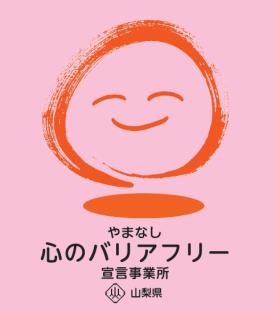 所在地   甲府市中央一丁目１２－３６担当部署　 －（登録なし）担当者   －（登録なし）電話番号   ０５５－２３５－０３１１ＦＡＸ番号   ０５５－２３５－２５３２事業所名 山梨信用金庫　　（本店 ・ 県内２６支店）宣言内容 ◇　社員である障害者が、その能力を十分に発揮し、働きやすい職場環境をつくる取組を進めます。◇　全ての障害者に対して、障害を理由とする不当な差別をいたしません。◇　全ての障害者に対して、合理的な配慮の提供に努めます。◇　障害者と障害者でない者が相互に人格と個性を尊重し合いながら共に暮らすことができる共生社会の構築に係る取組を進めます。主な取組 ○　「ハンドセット（受話器方式）ＡＴＭ機」による音声システムを設置、また、受付窓口にコミュニケーションボードを設置するなど、障害のあるお客様が利用しやすいよう配慮しています。○　身体の不自由なお客様にもご利用いただけるように、スロープの設置やローカウンターなど、バリアフリーを考慮した対応に努めています。○　身体の不自由なお客様のために、車いすを設置しています。○　職員に対し、適宜、研修を実施しています。